Jasbir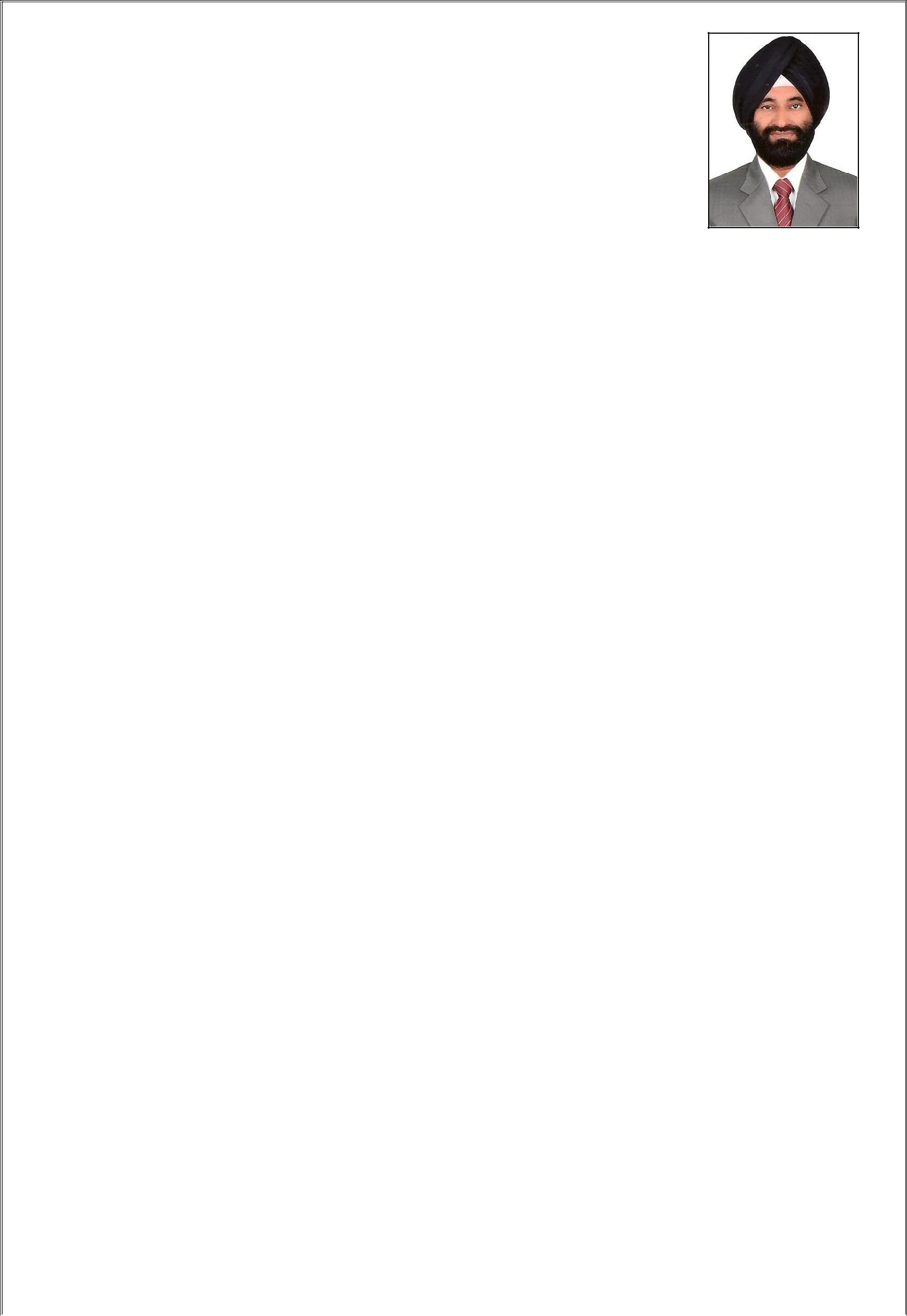 Dubai, United Arab EmiratesE-mail: jasbir.148700@2freemail.com 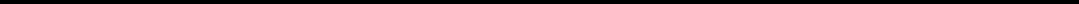 Career ObjectiveSeeking a suitable position as Technical Manager/ Workshop Manager (Automobile & Heavy Duty Machineries) where my past and varied experience would be fully utilized in making a significant contribution to the success of the organization & gaining me career advantage opportunities.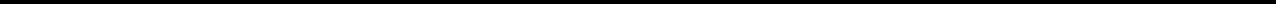 Career HighlightsDedicated and Self Motivated Technical Manager having 25 years of experience in Mechanical Maintenance of Automobile & Heavy Duty Machineries in UAE, Oman & India. Professionally qualified with a Diploma in Automobile Engineering & NCVT Certification as Diesel Mechanic (I.C.E.). Expertise in handling international brands of Heavy Duty Machineries such as Caterpillar, Mercedes, Deutz Compressors, Mitsubishi, Perkins, Ruston etc and all kind of pipe line equipments. Management of day to day activities in the Workshop. Denting & Painting works for light and heavy vehicles. Able to analyze problems and provide concrete solution, plans and ideas. Comfortable in multi-tasking, also having excellent inter-personal and public relation skills. Coordination with Insurance companies/RTA Dept. and vehicle registrations. Fabrication of 3 ton pickups making boxes for paper div, fab of Diesel Tanks 12000 gallons. Making the full body structures, with new pipe lines & fixing of pumps with L.C Meters 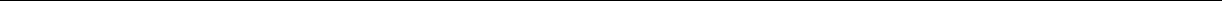 Experience Summary (25+ Years)Avalon Transport (June 2017 till date) ETA Transport & Waste Management (Zenath), UAE Workshop Manager (September 2014 – present) Hala Heavy Used Equipment, Sharjah, UAE Technical Manager/ Workshop Manager (Aug 2012 – Aug 2014) ETA Zenath Group of Companies, Dubai, UAE Workshop Manager (Aug 2001 – July 2012) Jasbir	1Al Sahel Contracting Company LLC, Dubai (Khalifa Juma Al Nabooda & Khalid Khalifa Al Nabooda & Partners), Dubai,UAE Workshop Manager (Jan 1999 – June 2001) Sarco & Target Juma Construction, Dubai, UAE Mechanical Foreman & Transport In-charge- (Apr 1996 – Dec 1999) Kanubhai Engineers Pvt. Ltd., Bombay, India Senior Service Engineer- (Dec 1995 – Apr 1996).Onshore Gas Development, Hasbha, Abu Dhabi Supervisor- (Nov 1993 – Sep 1995) Contractors Company (CCC) – A Joint venture with SAIPEM, Muscat, Oman Workshop Supervisor (Sep 1987 – Oct 1990) Hazari Maritime Shipping Co., India Junior Engineer- (Jun 1990 – Dec 1990) Naval Dockyard Workshop, Mumbai, India Technician Machines & Brands HandledRepaired & maintained the following engines / machines:Caterpillar Models: 3412; 3406; 3408; 3306; 3304; 3208 Mercedes; Deutz; V.M; Hino; Mitsubishi; Perkins Ruston; Kirloskar; Cummins; Kelvin; Fiat Allis & high pressure pumps/compressors. Repairing of pipe line equipments such as:Mandrels; Internal Clamps; Pipe Wrapping; machines; bending machines, pipe layers, side booms, automatic hi-pressure pipe cutting machines, cold cutting machines; & fabrication & field welding jobs used in oil field industry. Professional QualificationDiploma in Automobile EngineeringSaboo Siddique Polytechnic, Mumbai, India 1987Certification and TrainingNCVT Trade in Diesel Mechanic (I.C.E.), India 3 years Polytechnic Diploma at Naval Dockyard in Mumbai, India H2S Course Jasbir	2Computer SkillsMS Office, Internet and EmailingPersonal ProfileNationality:IndianDate of Birth:14.09.1959Status:MarriedHobbies:Yoga and Meditation, Reading Books, Listening MusicVisa Status:EmploymentLanguages Known:English, Hindi, Urdu, Punjabi &Fair communication skills in Arabic.Driving License:Valid Oman & UAE Driving LicenseJasbir 3